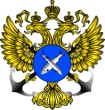 ФЕДЕРАЛЬНОЕ АГЕНТСТВО ПО  РЫБОЛОВСТВУСАХАЛИНО-КУРИЛЬСКОЕ ТЕРРИТОРИАЛЬНОЕ  УПРАВЛЕНИЕП Р И К А З_________________                                                                                ___________г. Южно-СахалинскО внесении изменений в приказ от 25.05.2017 № 175-П «О создании комиссии по соблюдению требований к служебному поведению федеральных государственных служащих Сахалино-Курильского территориального управления Федерального агентства по рыболовству и урегулированию конфликта интересов» В связи с увольнением заместителя начальника отдела государственной службы, кадров и охраны труда Е.И. Трофименко, п р и к а з ы в а ю:Внести изменение в приказ от 25.05.2017 № 175-П «О создании комиссии по соблюдению требований к служебному поведению федеральных государственных служащих Сахалино-Курильского территориального управления Федерального агентства по рыболовству и урегулированию конфликта интересов» и утвердить состав комиссии по соблюдению требований к служебному поведению федеральных государственных служащих Сахалино-Курильского территориального управления Федерального агентства по рыболовству и урегулированию конфликта интересов, согласно Приложению № 1.Считать утратившим силу приказ от 07.06.2018 № 169-П.Контроль за исполнением настоящего приказа оставляю за собой.Врио руководителя  управления                                                             С.Д. КулиевПриложение № 1к приказу   руководителя  Управленияот ____________ №_________ Составкомиссии по соблюдению требований к служебному поведению и урегулированию конфликта интересов федеральных государственных служащих Сахалино-Курильского территориального управления Федерального агентства по рыболовствуПредседатель комиссии:Кулиев С.Д. – заместитель руководителя Сахалино-Курильского территориального управления Росрыболовства.Заместитель председателя комиссии:Стрелова Н.О. – начальник отдела государственной службы, кадров и охраны труда Сахалино-Курильского территориального управления Росрыболовства (в отсутствие Н.О. Стреловой – заместитель начальника отдела государственной службы, кадров и охраны труда А.С. Непомнящая);Секретарь комиссии:Дзябченко А.А. – главный специалист-эксперт отдела государственной службы, кадров и охраны труда (ответственный за профилактику коррупционных и иных правонарушений) Сахалино-Курильского территориального управления Росрыболовства.Члены комиссии:Токарева О.И. – начальник отдела правового обеспечения Сахалино-Курильского территориального управления Росрыболовства обеспечения (в отсутствие О.И. Токаревой – заместитель начальника отдела правового обеспечения Н.А. Терентьева);Непомнящий Р.Н. – начальник отдела рыбоохраны и организации государственного контроля Сахалино-Курильского территориального управления Росрыболовства.Выголов Евгений Юрьевич – заведующий кафедрой управления Сахалинского государственного университета, к.э.н., доцент;Ефанов Валерий Николаевич – заместитель по науке директора института естественных наук и техносферной безопасности Сахалинского государственного университета, зав. кафедрой экологии и природопользования, профессор, доктор биологических наук.